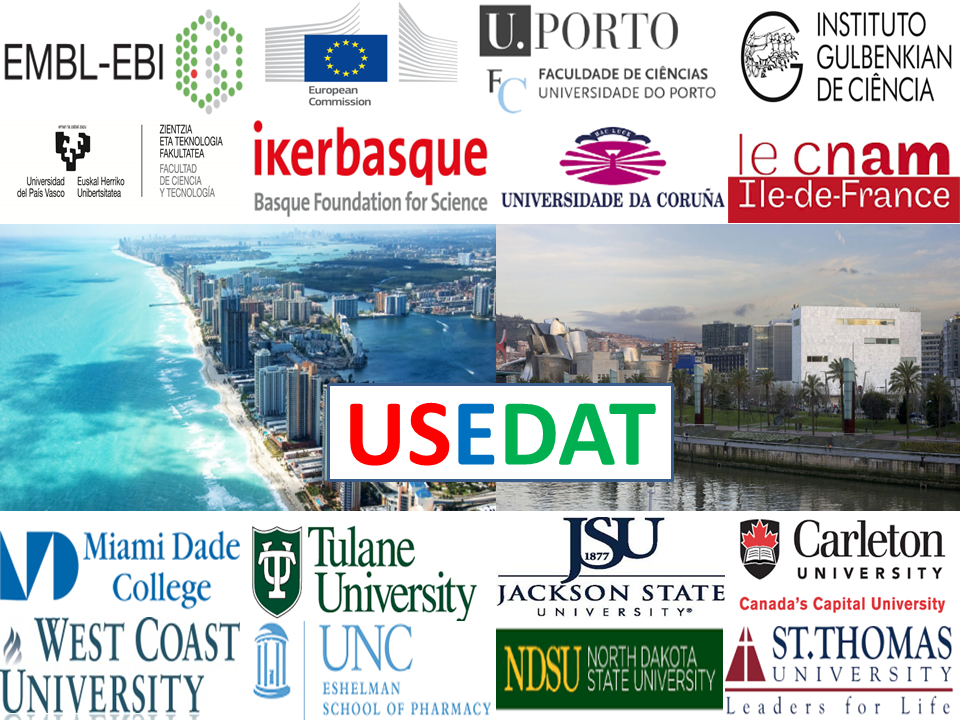 Insert communication title hereAuthor 1a, Author 2 b, … etc.a Insert affiliation hereb Insert affiliation here...Introduction (optional)...Materials and Methods (optional)...Results and Discussion (optional)...Conclusions (optional)...References (mandatory)...MDPI   
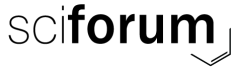 USEDAT: USA-Europe Data Analysis Training School
MOL2NET, International Conference Series on Multidisciplinary Sciences Graphical Abstract Insert grafical abstract figure hereAbstract.  Insert abstract text here